 	В соответствии с Федеральным законом от 25.12.2008 № 273-ФЗ «О противодействии коррупции», Указами Президента Российской Федерации от 2 апреля 2013 г. N 309 "О мерах по реализации отдельных положений Федерального закона "О противодействии коррупции", от 2 апреля 2013 г. N 310 "О мерах по реализации отдельных положений Федерального закона "О контроле за соответствием расходов  лиц, замещающих  государственные  должности,  и иных лиц их доходам", от 23 июня 2014 г. № 460 «Об утверждении формы справки о доходах, расходах, об имуществе и обязательствах имущественного характера и внесении изменений в некоторые акты Президента Российской Федерации», Постановлением Губернатора Чукотского автономного округа от 11.09.2015 № 80 «О мерах по реализации положений Федерального закона от 3 декабря 2012 года № 230-ФЗ «О контроле за соответствием расходов лиц, замещающих государственные должности, и иных лиц, их доходам»,ПОСТАНОВЛЯЮ:Утвердить   прилагаемое   Положение   о   предоставлении   муници-пальными служащими сведений о, своих расходах, а также о расходах своих супруги (супруга) и несовершеннолетних детей.Опубликовать   настоящее   постановление   на   официальном   сайте  Администрации городского округа Анадырь http://novomariinsk.ru/. Настоящее  постановление  вступает  в  силу  со дня его официального опубликования.2Контроль  за  исполнением  настоящего   постановления   возложить  на  заместителя   Главы Администрации городского округа Анадырь – начальника Управления по организационным и административно-правовым вопросам Администрации городского округа Анадырь Гончарова Н.А.Глава Администрации                                                                        И.В. ДавиденкоУТВЕРЖДЁНОПостановлением Администрациигородского округа Анадырьот 24.11.2015 N 635 ПОЛОЖЕНИЕ о предоставлении муниципальными служащими сведений о своих расходах, а также о расходах своих супруги (супруга) и несовершеннолетних детей1. Настоящим Положением определяется процедура представления муниципальными служащими, замещающими должности муниципальной службы, сведений о своих расходах, а также о расходах своих супруги (супруга) и несовершеннолетних детей.  2. Обязанность представлять сведения о расходах в соответствии с федеральными законами возлагается на  муниципального служащего, замещающего должность муниципальной службы, предусмотренной перечнем должностей, утвержденным Решением Совета депутатов городского округа Анадырь от 28 октября 2010 года № 162 (далее – Перечень), если сумма сделки превышает общий доход лица и его супруги (супруга) и несовершеннолетних детей за три последних года, предшествующих совершению сделки.3. Лицами, указанными в пункте 2  настоящего Порядка, представляются сведения о расходах по каждой сделке по утвержденной Президентом Российской Федерации  форме справки (Указ Президента Российской Федерации от 23.06.2014 г. № 460).4. Лица, замещающие должности, включенные в Перечень, ежегодно не позднее 30 апреля года, следующего за отчетным, представляют:- сведения о своих расходах, а также о расходах своих супруги (супруга) и несовершеннолетних детей.5. Лица, указанные в пункте 2  настоящего Порядка, представляют сведения о  своих расходах, а также о расходах своих супруги (супруга) и несовершеннолетних детей в  отдел делопроизводства и кадровой работы Администрации городского округа Анадырь,  а также кадровые службы структурных подразделений Администрации городского округа Анадырь, являющихся самостоятельными юридическими лицами.6. Сведения о расходах представляются вместе со сведениями о доходах, об имуществе и обязательствах имущественного характера.7. В случае если лицо, замещающее должность муниципальной службы, обнаружило, что в представленных ими сведениях о расходах не отражены или не полностью отражены какие-либо сведения либо имеются ошибки, они впра-2ве представить уточненные сведения в установленном порядке в течение одного месяца после окончания срока предоставления сведений.8. Сведения о расходах, представленные в соответствии с настоящим Порядком, приобщаются к их личному делу. 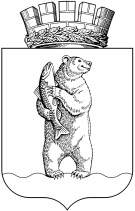 АдминистрациЯгородского округа АнадырьПОСТАНОВЛЕНИЕОт 24.11.2015                                                                                                    №  635                       